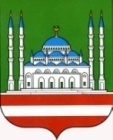 Начальнику Департаментакультуры Мэрии г. Грозного              М.С-М.АмаевойОтчето мероприятиях по духовно-нравственному воспитанию и развитию подрастающего поколения в 4 квартале 2019г.День Ашура1 октября в филиале № 29 МБУ «Централизованная библиотечная система» г. Грозного состоялся вечер-элегия «Пусть будет теплой осень жизни». Цель: привлечение внимания к проблемам пожилого возраста и укрепления связи между поколениями. Гостями вечера стали учащиеся 4 «А» класса, СОШ № 60. Сотрудники филиала рассказали присутствующим историю праздника, напомнили, что не лишне чаще говорить старшему поколению добрые слова, дарить им частицу тепла и заботы. Дети прочитали стихи Н. Корниенко, А. Кочкарова, И. Рыбаковой (Серовой) и других авторов. В читальном зале библиотеки была оформлена книжная выставка: «Жизни золотой листопад», на которой была представлена литература содержащая рецепты красоты, молодости, здоровья и долголетия.Участники - 7 чел., зрители - 9 человек. 1 октября в филиале №11 МБУ «Централизованная библиотечная система» г. Грозный провели вечер-встречу «Воккханиг ларар-цуьнан сий дар» (ко дню пожилых людей). Цель мероприятия - духовно-нравственное воспитание и развитие подрастающего поколения. Работники библиотеки подготовили беседу, где рассказали о том, как важно проявлять уважение к старшим. Рассказали о том, кто такие люди старшего поколения и почему мы должны их уважать. Прозвучали стихи посвященные пожилым людям В читальном зале библиотеки была оформлена книжная выставка. Выставка была доступна для широкого круга пользователей.Участники – 6 чел., зрители - 10чел.8 ноября в филиале № 9 МБУ «Централизованная библиотечная система» г. Грозного провели час религии: «День великих Пророков и событий» ко Дню рождения основоположника Ислама Пророка Мухаммада (с.а.в.). Цель мероприятия: духовно-нравственного воспитание подрастающего поколения. Ведущая рассказывала зрителям биографию Пророка (с.а.в.), познакомила с историей рождения и раннего детства Пророка Мухаммада (с.а.в.). Также в читальных залах библиотек вниманию читателей была оформлена книжная выставка, с литературой о Пророке Мухаммаде (с.а.в.).Участники - 14 чел., зрители - 22 чел.5 ноября в филиале № 19 МБУ «Центральная библиотечная система» г. Грозного провели беседу учащиеся СОШ № 91. «Биография любимого Пророка Мухаммада» (с.а.в.) в честь празднования Дня рождения Пророка, проповедника, посланника Аллаха, которому Всевышний передал священную для всех мусульман книгу-Коран, в ходе которой библиотекарь рассказала о жизни и деятельности основоположника ислама, создателя первой мусульманской общины Мухаммаде (да благословит его Аллах и приветствует). Слушатели узнали о торговых походах Мухаммада (с.а.в.), его интересах к духовной жизни и обычаев других народов, его молитвах и уединялся, рассуждая в одной из пещер Мекки, во время которой к нему явился ангел Джабраил, который был послан Аллахом и передал Мухаммеду (с.а.в.) откровения из первых аятов Корана, веля ему их запомнить, его тайных и открытых призывах к новой вере.   Участники - 2 чел., зрители - 31 чел.5 ноября в филиале № 11 МБУ «Централизованная библиотечная система» г. Грозного была оформлена выставка-совет «Ислам - религия мира, добра и созидания». К выставке работники библиотеки подготовили беседу, направленную на расширение знаний учащихся о мусульманской религии, которая призывает к мирной жизни в гармонии с собой и соответственно с окружающими людьми и природой. Была представлена книжно - иллюстративная литература, тематический газетно-журнальный материал. Выставка была доступна для широкого круга пользователей общедоступной библиотеки.Участники - 1 чел., зрители - 37 чел.7 ноября в филиале № 19 МБУ «Централизованная библиотечная система» г. Грозного был прочитан «Мавлид» в честь дня рождения Пророка Мухаммада (с.а.в.) на который были приглашены работники ЦГБ.Участники – 19 чел., зрители – 19 чел.7 ноября во всех филиалах МБУ «Централизованной библиотечной системы» г. Грозного в целях духовно-нравственного и религиозного воспитания подрастающего поколения проведена беседа «История Пророка Мухаммада» (с.а.в.). Библиотекарь начала свою беседу с жизнеописания Пророка (да благословит его Аллах и приветствует), также с упоминания значимости благословенного месяца Рабби уль-Авваль. Участникам было рассказано о наиболее важных событиях из жизни Пророка (да благословит Его Аллах и приветствует) и о его прекрасных нравственных качествах. В завершении беседы поблагодарили всех присутствующих за встречу и пожелали всем крепкой веры и милости Всевышнего Аллаха.Участники - 23 чел., зрители - 175 чел.25 ноября в филиале №9 МБУ «Централизованная библиотечная система» г.Грозного в преддверии праздника Дня –матери была оформлена выставка-просмотр: «О, как прекрасно это слово - МАМА!». Цель мероприятия: на выставке были представлены книжные и журнальные издания содержащий материал о прекрасной половине человечества! С большим чувством благодарности к своим мамам юные читатели прочли стихотворения, раскрывающие величие матери, классиков литературы и современных поэтов: С.Есенина, Р.Гамзатова и Н.Гоголя. Также сотрудник библиотеки провела обзор представленной литературы.Участники - 1чел., зрители - 19 чел.25 ноября в филиале № 4 МБУ «Централизованная библиотечная система» г. Грозного состоялся литературно-музыкальный вечер «Теплый праздник мам» с учащимися 5 класса СОШ № 47. Ведущая праздника поздравила собравшихся с самым добрым днём, с праздником любви, доброты и мудрости. Рассказала присутствующим о том, кем является мать для каждого человека. Трогательные стихи и песни подарили гостям наши юные читатели библиотеки. К данному мероприятию дети оформили выставку рисунков под названием «Наши мамы», где каждая мама смогла полюбоваться на свой портрет. За праздничным столом, за чашкой душистого чая, собравшиеся говорили о самом любимом, единственном человеке на земле – маме. Сотрудники библиотеки подготовили интересную, шуточную развлекательную программу, в которую вошли конкурсы: «Угадай мелодию», в котором женщины угадывали песни о матери. Конкурс «Оригинальное поздравление». Цель мероприятия: поддержание традиций бережного отношения к женщине, закрепить семейные устои.Участники - 12чел., зрители - 17 чел.25 ноября во всех филиалах МБУ «Централизованной библиотечной системы г. Грозного» оформили книжную выставку «Образ матери в произведениях», приуроченная ко Дню матери. Цель данной выставки: развивать нравственные чувства, уважение к женщинам. На выставочной полке были представлены прекрасные стихотворения и художественные произведения детских писателей и поэтов о маме, чтобы юные читатели смогли познакомиться с этими произведениями и поблагодарить своих мам добрыми, теплыми словами. Все желающие прочитали вслух понравившиеся им стихотворения. Поздравляем всех Мам с праздником «Днем матери».Участники - 14 чел., зрители - 148 чел.25 ноября в филиале № 23 МБУ «Централизованная библиотечная система» г. Грозного, прошел Литературно-музыкальный вечер «Берегите ваших матерей» (Ко дню матери). Цель мероприятия: создание праздничной атмосферы, воспитать любовь и уважение к близким людям. Мама, мамочка.… Сколько тепла таит это магическое слово, которым называют самого дорогого, близкого, единственного человека. На дворе ноябрь, мы поговорим о маме. В этот день мы чествовали всех матерей. Участники читали стихи разных поэтов, о матери, пели песни для своих мам. Далее провели конкурсы: 1. «Супер - мама». 2. «Угадай мелодию» (подборка колыбельных песен). 3 «Где мой ребенок (мамы с завязанными глазами искали своих детей). Для участия на этот вечер были приглашены учащиеся 3-4 классов, СОШ № 26, также были приглашены мамы всех участников.Участники – 13 чел., зрители – 10 чел.25 ноября в филиале № 22 МБУ «Централизованной библиотечной системы» г. Грозного было проведено мероприятие, творческие минутки «Сердечко для мамочки», посвященное ко дню матери. Цели: поддержать бережное отношение к женщине – матери, укрепление устоев значимости семьи и роли матери – хозяйки, заступницы, хранительнице семейного очага. Выражение любви, почтения и уважения к матери – труженице. Улучшение взаимоотношений между родителями в лице матери. Воспитание чувства преданности к матери ее значимости в семье. Формирование уважительно и бережного отношения к самому дорогому человеку – маме. В рамках проведения этого мероприятия, мы провели различные мероприятия. Сотрудница подобрала художественную литературу по данной теме. Вместе с детьми мы читали сказки, рассказы и стихи про маму. На творческой минутке дети по аппликации сделали подарок маме открытку «Цветочек для мамы».Участники – 16 чел., зрители - 19 чел.25 ноября в читальном зале МБУ «Централизованная библиотечная система» г. Грозного была проведена фотовыставка «Моя мама лучше всех». Цель мероприятия - Улучшение взаимоотношений между родителями в лице матери. Воспитание чувства преданности к матери ее значимости в семье. Формирование уважительно и бережного отношения к самому дорогому человеку – маме. Библиотекарь постаралась привить детям внимательное и чуткое отношение к маме. Рассказала о том, что мама самый дорогой в нашей жизни человек, который подарил нам жизнь. Она делит с нами радости удач, и горесть поражений, всегда помогает нам и поддерживает во всем. Дети нарисовали рисунки и сделали открытки для мам, а также вырезали букеты из цветной бумаги. Также была оформлена и представлена выставка детских рисунков «Моя мама лучше».Участники – 12 чел., зрители - 14 чел.25 ноября в филиале № 8 МБУ «Централизованная библиотечная система» г.Грозный, при участии учащихся СОШ №60, 8«Б» и 9 «Д» классов, был проведён праздничный вечер «Загляните в мамины глаза». Мероприятие посвящено Международному празднику «День матери» - день, когда во всем мире, от мала до велика, поздравляют своих милых и любимых мам. Начиная мероприятие, присутствующие послушали, при помощи мультимедийных средств, песню «Мама» - на сл. Ю.Энтина, м. Ж.Буржоа. После вступительного слова ведущего, присутствующие приняли активное участие в насыщенной конкурсной программе, проявив свою эрудицию, смекалку, творческие способности. Здесь же, были зачитаны стихи посвященные милым мамам. Ну, и, конечно же, присутствующие получили удовольствие общения и заряд бодрого настроения. Вниманию присутствующих была представлена книжная выставка: «Образ матери в произведениях», где, по данной теме, были представлены произведения всемирно известных писателей.Участники – 17 чел., зрители - 21чел.25 ноября в филиале № 24 МБУ «Централизованная библиотечная система» г. Грозного в филиале № 24 прошло мероприятие Посвящение стихов «Люблю тебя, мама». Ведущая мероприятия познакомила с традициями празднования Дня матери, рассказала откуда пришел этот праздник и как отмечается в других странах. Участники смогли прочитать стихи о маме, были подготовлены музыкальные номера и песни. Для приятного времяпрепровождения к концу мероприятия было устроено чаепитие.Участники - 4 чел., зрители - 15 чел.25 ноября в филиале №11 МБУ «Централизованная библиотечная система» г. Грозный провели литературно- музыкальный вечер «Малх кхета дуьненахь уггаре мерза дош – Нана» посвященный ко дню матери. Цель вечера – Духовно – нравственное воспитание и развитие подрастающего поколения. Для читателей библиотеки был подготовлен литературно-музыкальный вечер, на котором звучали стихотворные и песенные признания в любви нашим дорогим мамам. К мероприятию была оформлена выставка «Уггаре мерза дош - Нана».Участники - 14 чел., зрители – 20 чел.25 ноября в филиале №11 МБУ «Централизованная библиотечная система» г. Грозный была оформлена книжная выставка «Уггаре мерза дош «НАНА» Цель выставки – воспитывать у учащихся внимательное, заботливое уважительное, бережное отношение к матери, готовность помочь ей в любую минуту.Участники - 14 чел., зрители - 20чел.25 ноября в филиале № 19 МБУ «Централизованная библиотечная система» г. Грозного провели час признаний «Я маме посвящаю строки». В ходе мероприятия сотрудники библиотеки провели конкурсы и викторины с участием приглашенных мам и бабушек. В исполнении юных читателей прозвучали стихи и песни. Участникам была предоставлена возможность нарисовать картины на установленных мольбертах с тематическим названием «Мой самый дорогой человек». В завершение праздника дети вручили подарки мамам и бабушкам, сделанные своими руками.Участники 3 – чел., зрители 25 – чел.25 ноября в филиале «Алхан-Чурт» МБУ «Централизованной библиотечной системы г. Грозного» прошли поэтические минуты «О маме с любовью», приуроченные ко Дню матери. Цель данного мероприятия: расширить знания о празднике – Дне матери, развивать нравственные чувства, уважение к женщинам. В ходе мероприятия библиотекарь рассказал ребятам об истории возникновения Дня матери в России. Библиотекарь вместе с учащимися СОШ№64 прочитали стихи, посвященные матерям, вспоминали народные пословицы о мамах. Затем говорили о заботах матерей, об ответственности за судьбу своих детей. Ребята поделились своим отношением к мамам и как они помогают им. В заключение мероприятия библиотекарь дал наказ: «Любите и уважайте своих матерей, чаще радуйте и старайтесь их не огорчать, потому что мы в вечном долгу перед ними».Участники - 14 чел., зрители - 124 чел.25 ноября в филиале №29 МБУ «Централизованной библиотечной системы» г. Грозного состоялась праздничная программа «Все краски жизни для тебя…» в целях пропаганды традиционных семейных ценностей, формирование позитивного образа материнства. Библиотекари познакомили читателей с историей праздника, поговорили о значении матери в жизни каждого человека. В ходе мероприятия были исполнены песни, декламировались стихи, была предложены викторина «Сказочные мамы», конкурсы «Угадай картину», «Ласковые слова», «угадай мелодию», загадки о семье. В читальном зале вниманию ребят была представлена книжная выставка «Самый важный и любимый человек».Участники - 10 чел., зрители - 25 чел.25 ноября в филиале № 20 МБУ «Централизованной библиотечной системы» г. Грозного для ребят была проведена беседа «О той, кто дарует нам жизнь и тепло», этот праздник занимает особое место, к нему никто не может остаться равнодушным. В этот день хочется сказать слова благодарности всем матерям, которые дарят любовь, нежность, добро и ласку детям. Познакомили детей с историей возникновения праздника, сделали обзор книжной выставки «Образ матери в произведениях». Школьники проявили свою эрудицию в конкурсе пословиц о маме. Прослушав стихотворение «Никто не знает всё, как мать», дети с удовольствием рассказывали о своих мамах.Участники - 2 чел, зрители - 4 чел.25 ноября в Детском отделе МБУ «Централизованной библиотечной системы» г. Грозного в целях уважительного отношения к женщине была проведена беседа-диалог «Самый главный день для мамы». На мероприятие приглашены ученики 3-4х классов гимназии №7. Ведущие раскрыли тему идеала женской красоты и обаяния, образ женщины-матери через знакомство с произведениями художников, поэтов, а также литературными, художественными и музыкальными произведениями. Была подготовлена игровая программа «Сказочный конкурс». Детям предложили отгадать загадки, ответить на вопросы викторины, придумать красивые эпитеты для своих мам. Затем ребята показали свою фантазию и творческий подход в конкурсе «Смастери подарок своими руками». В заключение мероприятия библиограф познакомила ребят с книжной выставкой: «Образ матери в произведениях».Участники - 1 чел., зрители - 20чел.25 ноября в филиале № 6 МБУ «Централизованная библиотечная система» г. Грозного прошли праздничные минуты «Счастье, рожденное любовью», приуроченные ко дню матери. Библиотекарь рассказала о традициях празднования Дня матери, откуда пришёл этот праздник в Россию и как его отмечают в других странах. Так же было упомянуто о том, что о маме написаны тысячи книг и стихов. Участники вспомнили пословицы о маме, которые им известны. Был проведен конкурс «Помогаем маме», который заставил всерьёз потрудиться девочек и мальчиков: им предстояло с закрытыми глазами угадать названия круп для каши, и викторина «Мамины загадки». А затем каждый участник сделал из цветной бумаги «Букет для мамы», который стал приятным сюрпризом для любимой мамочки.Участники – 6 чел., зрители - 15 чел.10 декабря во всех филиалах МБУ «Централизованная библиотечная система» г. Грозного состоялась беседа «Азбука этикета». Цели: способствовать воспитанию у учащихся хороших манер, доброжелательности. Библиотекари рассказали историю о происхождении хороших манер, познакомили присутствующих с термином этикет и его понятиями и значением. В игровой части были предложены, конкурс «Подарочный этикет и игра, где за минуту нужно соединить половинки пословиц, а за 30 секунд записать как можно больше вежливых слов. Была оформлена книжная выставка «Знатоки этикета».Участники – 31 чел., зрители – 334 чел.31 декабря - Новый год24 декабря во всех филиалах МБУ «Централизованная библиотечная система» г. Грозного была организована выставка детского творчества «На пороге Новый Год». Цель выставки: развить воображение детей, поддерживая проявления их фантазии, воспитать интерес к участию в творческой деятельности. Работники библиотеки провели мастер класс, необыкновенное и интересное из обычных вещей, подсказали много идей, как и что можно сделать из простых подручных вещей. Изготовленные участниками мини-поделки разместили на книжных полках. На абонементе была организована книжная выставка «Красота с небес спускается – новогодняя сказка начинается».Участники – 97 чел., зрители – 345 чел.24 декабря в филиале № 9 МБУ « Централизованная библиотечная система» г.Грозного состоялась новогодняя викторина: «Старая добрая сказка» .Цель: с помощью чтения передать свои эмоции другому человеку со звучащим словом. В ходе занятия, ребята смогут вспомнить самые популярные и любимые всеми народные сказки. Рассказывать, чему учит их та или иная сказка, чем полюбились им главные герои. Во время беседы, ребятам была предложена викторина, где нужно было отгадывать сказочных героев. Путешествие по сказкам было очень развлекательным и познавательным, и ребятам очень понравилось. Также было проведено чтение вслух, а за лучшее чтение были вручены призы.Участники - 1 чел., зрители - 48 чел.25 декабря в филиале № 4 МБУ «Централизованная библиотечная система» г. Грозного состоялась выставка-сюрприз «Ждем тебя мы, Новый Год!» где были представлены яркие, красочные книги, рисунки, плакат, посвященные зиме, Новому Году. Цель выставки: развитие художественно-эстетического вкуса. Всего представлено: 29 документов.Участники - 1 чел., зрители - 38 чел.25 декабря во всех филиалах МБУ «Централизованная библиотечная система» г. Грозного состоялся конкурс рисунков и поделок «Новогодние мотивы» для юных читателей. Более половины работ, выполненных из таких материалов как пластилин, тесто, дерево, различных тканей и картона, конкурсанты посвятили именно образу Деда мороза. Самые яркие, самые сказочные и необычные рисунки библиотекари разместили на выставке. Небольшие приятные сюрпризы получили все участники конкурса. На абонементе была организована книжная выставка «Красота с небес спускается – новогодняя сказка начинается».Участники – 140 чел., зрители – 382 чел.26 декабря в филиале №6 МБУ «Централизованная библиотечная система» г. Грозного прошел утренник «Хрустальный звон зимы» по духовно-нравственному воспитанию и развитию подрастающего поколения. Сотрудники библиотеки подготовили для своих читателей интересную развлекательную программу «Хрустальный звон зимы». Все участники принимали участие в многочисленных конкурсах: «Снежки», «Самый меткий», открыли и разгадали «Сундук с загадками», посмотрели видео час «Зимовье зверей», из которого узнали, как зимуют наши белорусские зверюшки, отгадали «Лесные загадки». Познакомились с интересными книжками про Новый год, рассказали о своих любимых праздниках, читали стихи, пели и танцевали.Участники – 10 чел., зрители - 65 чел.27 декабря в Детском отделе МБУ «Централизованной библиотечной системы» г. Грозного в целях знакомства с историей, обычаями и традициями новогоднего праздника была проведена игра-викторина «Что висит на ёлке?». Присутствующим рассказали об истории празднования Нового года, о традиции встречать Новый Год за столом, об истории появления новогодней ёлки, и, конечно же, библиотекари познакомили детей с добрым дарителем елок и подарков – Дедушкой Морозом. Затем ведущие провели занимательные игры: «Весёлая карусель», «Новогодний серпантин», «Ледяные загадки». А в завершение все желающие приняли участие в новогодней викторине, где за каждый правильный ответ смогли получить сладкие призы.Участники - 3 чел., зрители - 33 чел.27 декабря в филиале № 29 МБУ «Централизованная библиотечная система» г. Грозного состоялся сказочный каламбур «Новый год шагает по планете». Цель: Расширить знания учащихся о сказках. Ребятам были предложены конкурсы: «Знаешь ли ты сказку?», «Ушки на макушке», «Шифровальщик» и т.д. На абонементе была организована книжная выставка «Новогодние приключения в стране литературных героев».Участники – 12 чел., зрители – 54 чел.27 декабря в филиале № 20 МБУ «Централизованная библиотечная система» г. Грозного была проведена тематическая выставка «Новый год - свечи, елка, хоровод». Цель выставки: познакомить учащихся с произведениями о зиме. Самое время взрослым выбрать лучшие детские книги про Новый год. Экспонаты выставки познакомят читателей с историей праздников в России, с новогодними обычаями и обрядами, с произведениями русских писателей и поэтов, посвящённых Новому году. Произведения русских классиков «Вечера на Хуторе близ Диканьки, или ночь перед Рождеством» Н. В. Гоголя, «Рождественская ночь» К. М. Станюковича, «Ванька», «Шампанское», «Новогодняя пытка», «Ёлка» А. Чехова и др., так или иначе, связаны с этим удивительным праздником.Участники - 6 чел., зрители - 37 чел.27 декабря в филиале № 20 МБУ «Централизованная библиотечная система» г. Грозного прошел новогодний утренник «Веселья и шума настала пора». Цель: ознакомление детей с праздником Новый год, расширение знаний о зиме, о новогоднем празднике. С учащимися младших классов школы № 26 работники библиотеки провели новогодний утренник «Веселья и шума настала пора». К данному мероприятию была подготовлена красочная книжная выставка «Наш веселый Новый год». На праздник были приглашены родители участников. Работники библиотеки подготовили для присутствующих развлекательно-игровую программу и различные конкурсы. Ребятам представилась возможность рассказать стихи и спеть песни про Новый год. В конце праздника участникам утренника работники библиотеки вручили небольшие подарки.Участники - 5 чел., зрители - 35 чел.30 декабря в филиале №8 МБУ «Централизованная Библиотечная Система» г.Грозного, для наших юных пользователей, была проведена игровая программа: «Чародейка зима». После вступительного слова, ведущий рассказал интересные и познавательные истории о приходе Нового года в разные страны мира и их традициях. После чего, разделившись на две команды «Морозко», «Снеговик», присутствующие приняли активное участие брей – ринге, который состоял из ни менее интересной конкурсной программы. По итогам общего подсчета баллов, жюри объявила команду победителя – «Снеговик». К мероприятию, была красочно, в новогоднем убранстве, оформлена библиотека: шары, гирлянды, вывешены плакаты с новогодней тематикой; оформлена выставка детского рисунка «Ай, да Зимушка-зима!». И конечно же, присутствующие получили заряд бодрого настроения и массу положительных эмоций. Цель – духовно – нравственное воспитание и развитие подрастающего поколения; Участники – 10 чел., зрители – 35 чел.30 декабря в филиале № 24 МБУ «Централизованная библиотечная система» г.Грозного прошел утренник «У Новогодней елки».Новый год один из самых любимых наших праздников с пушистым белым снегом за окном, запахом елочной хвои, сверканием разноцветных игрушек и мишуры и, конечно же, с новогодними подарками. В библиотеке ежегодно проходят новогодние мероприятия для детей и взрослых. Каждый год в конце декабря здесь уже все«дышит» праздником. В этом году в библиотеке оформлена выставка-сюрприз «Встречаем Новый год», А 30 декабря сотрудники библиотеки подготовили и провели новогодние посиделки «Новогоднее кружево». Присутствующие узнали об истории празднования Нового года, о традиции встречать Новый Год за столом, об истории появления новогодней ёлки, и, конечно же, о добром дарителе елок и подарков – Дедушке Морозе. Затем ведущие провели занимательные игры: «Весёлая карусель», «Новогодний серпантин», «Ледяные загадки».Участники - 18 чел., зрители - 41 чел.3 декабря - Международный День инвалидов3 декабря в филиале № 4 МБУ «Централизованная библиотечная система» г. Грозного прошла беседа «Люди созданы друг для друга», посвященная Международному дню инвалидов с учащимися 6 классов гимназии №2. Цель беседы: привлечь внимание школьников к проблемам людей-инвалидов. Ведущая рассказала о детях инвалидах, которые посещают библиотеку и о чувстве сострадания и сопереживания к людям с ограниченными возможностями здоровьяУчастники - 1 чел., зрители - 22 чел.3 декабря в филиале № 29 МБУ «Централизованная библиотечная система» г. Грозного состоялся урок доброты «Дети дождя», тема была посвящена детям с аутизмом. Цель мероприятия: дать детям информацию о данной проблеме, возможность понять, принять и помочь тем, кто беззащитен перед окружающим миром. Библиотекари провели не большую лекцию на данную тему. Ребята узнали, что ребенок с аутизмом видит и слышит мир иначе. В читальном зале была оформлена книжная выставка «Почувствуй себя другим», а завершится мероприятие во дворе библиотеки запуском синих шаров в небо.Участники - 9 чел., зрители - 21 чел.3 декабря в филиале № 9 МБУ «Централизованная библиотечная система» г.Грозного был проведен урок добра: « От сердца к сердцу» .Цель: воспитать доброе отношение друг к другу у подрастающего поколения. Сотрудница библиотеки рассказала присутствующим о значении понятий дружба, единство, дружный коллектив. Как отличить хорошее от плохого воспитать доброе, чуткое отношение друг к другу, о способностях и навыках командной работы, сотрудничеству и взаимопомощи. Также рассказала им мудрые истории о доброте и зле, где правда всегда побеждает, чтобы присутствующие лучше освоили и поняли смысл данного урока.Участники - 1чел., зрители - 20 чел.3 декабря в филиале № 3 МБУ «Централизованная библиотечная система» г. Грозного прошел информационный час «Саморазвитие в 21 веке». Цель мероприятия: развивать навыки конструктивного взаимодействия друг с другом, взаимопонимания, социальной восприимчивости, доверия. Библиотекарь рассказал юным читателям о способах саморазвития личности для получения новых знаний в той или иной области, которые помогут добиться успеха в карьере и жизни.Участники – 1 чел., зрители – 10 чел.3 декабря в филиале № 3 МБУ «Централизованная библиотечная система» г. Грозного прошла тематическая беседа «Протяни руку дружбы». Цель мероприятия: помогать детям осваивать нормы поведения с теми, кто слабее, учить доброжелательности по отношению к больным детям. Библиотекари и юные читатели собрались, чтобы поговорить о доброте и милосердии, об отношении нашего общества к людям с ограниченными возможностями. Ребята узнали историю возникновения этого дня. Далее юные читатели приняли участие в познавательных играх: «Связующая нить», «Солнце дружбы».Участники – 3 чел., зрители – 30 чел.3 декабря в филиале № 8 МБУ «Централизованная библиотечная система» г.Грозного для наших пользователей, разной возрастной категории, прошел час общения «Добрым словом друг друга согреем». Мероприятие посвящено Международному Дню инвалидов, который отмечается 9 декабря. Начиная мероприятие, ведущий познакомил присутствующих с историей этого дня. Рассказал о таких понятиях, как милосердие, доброта, сострадание, сопереживание и забота о ближнем. Так же присутствующие услышали о необыкновенной силе духа людей с ограниченными возможностями, о том, как государство заботится об этих особенных людях и том, что мы – им малознакомые люди, можем сделать в помощь для них. В ходе мероприятия звучали пословицы, поговорки и стихи о доброте, дружбе. При помощи мультимедийных средств, прозвучала песня «Песенка друзей» из мультфильма «По дороге с облаками». Вниманию присутствующих была оформлена и представлена выставка детского рисунка «Передай добро по кругу», в которых ребята, так же выразили свои пожелания. Цель – духовно – нравственное воспитание и развитие подрастающего поколения; формирование чуткого, доброго отношения к ближнему. Участники – 11 чел., зрители – 29 чел.3 декабря в филиале № 11 МБУ «Централизованная библиотечная система». г. Грозный была проведена беседа « Как можно помочь больному другу» учащимся рассказали о важности желании помочь. Очень часто, мы не знаем, что сказать близкому человеку, который болен. Однако самое главное не то, что мы говорим, а то, как мы выслушиваем. Именно умение выслушивать, и является главным ключом в общении с другом или родственником. Научившись слушать, мы гораздо лучше сможем помочь ему. Для этого надо понять, почему умение выслушивать так важно.Участники – 7 чел., зрители – 19 чел.3 декабря в филиале № 19 МБУ «Центральная библиотечная система» г. Грозного провели информационную программу о параолимпийцах «Сильные духом». Цель: воспитывать чувство патриотизма, гордости за российских параспортсменов, познакомить детей с историей и традициями олимпийского движения, формировать чувство стойкости к жизненным ситуациям. Библиотекарь рассказал детям, о том, что есть люди, которым в тысячу раз труднее, но они не позволяют себе слабости духа и учат других не сломаться и во что бы то ни стало противостоять обстоятельствам. У присутствующих была возможность познакомиться с героями – чемпионами, сумевшими стать сильными духом и воплотить свои желания, цели в реальность.Участники - 3 чел., зрители – 28 чел.3 декабря в Детском отделе МБУ «Централизованной библиотечной системы» г. Грозного в целях формирования представления о доброте, добрых поступках и их значении в жизни человека был проведен час откровенного разговора «Дети-инвалиды, сироты, беспризорные». Работники библиотеки предложили ребятам посредством игры представить себя на месте людей с ограниченными возможностями. Рассказали о том, как государство заботится об особенных людях и о том, что мы, их соседи, одноклассники, прохожие, малознакомые люди, можем сделать в помощь людям с трудной судьбой. Предложили детям вспомнить сказку Валентина Катаева «Цветик-семицветик», которая учит нас доброте и милосердию. А ещё ребята узнали, что можно творить музыку, будучи глухим, рисовать, не имея рук, показывать величайшие образцы силы воли, духа и интеллекта, как паралимпийцы.Участники - 1 чел., зрители - 25 чел.7 декабря во всех филиалах МБУ «Централизованной библиотечной системы» г. Грозного в целях приобщения детей к истокам чеченской народной культуры и расширения представления детей о народных традициях и обычаях была проведена беседа «Обычаи, традиции, нравы». Библиотекари рассказали присутствующим о культуре чеченцев, традициях и обычаях. Зачитали цитаты и высказывания великих русских поэтов и писателей о чеченцах в разные времена. В ходе мероприятия познакомили присутствующих с национальными праздниками, костюмами и обычаями чеченцев. В исполнении юных читателей прозвучали стихи чеченских поэтов, воспевающих родной край. К мероприятию библиотекари оформили одноименную книжную выставку, на которой представлены книги по культуре и истории чеченского народа.Участники - 1 чел., зрители - 23 чел.Ко Дню гражданского согласия и единения народов ЧР7 октября в филиале № 23 МБУ «Централизованная библиотечная система» г. Грозного, была оформлена книжная выставка «105 лет первой мировой войны. Дикая дивизия». Цель: воспитание патриотизма, ознакомить с историей нашего народа. На выставке были представлены документы о первой мировой войне, о дикой дивизии, статьи из газет и журналов, которые опубликованы в местной печати, книги: М. Хейстингс «Первая мировая война», Д. Джолл «Истоки первой мировой Войны», и др. Выставка была предоставлена для широкого круга пользователей. Участники – 1 чел., зрители – 30 чел.Мероприятия, посвященные Дню города(5 октября 2019 года)2 октября в ЦГБ МБУ «Централизованная библиотечная система» г. Грозного была организована выставка-экскурсия «Мой город – моя гордость». На выставке был представлен материал, который рассказывает историю нашего города в материалах газет, журналов, книг. Наш город Грозный очень богат своей историей, и на сегодняшний день город является самым красивым городом Северного Кавказа. По желанию зрителей, организатор выставки рассказывала о достопримечательностях нашей столицы, которые можно посетить, о том, что планируется строиться в ближайшем будущем. На выставке было представлено 24 документа.Участники – 2 чел., зрители – 53 чел.3 октября в ЦГБ МБУ «Централизованная библиотечная система» г. Грозного была проведена театрально-поэтическая композиция «Я рисую». Для присутствующих детей была предоставлена творческая площадка на которой они могли воплотить все свои представления о городе, а после читали стихотворения, посвященные городу.Участники – 9 чел., зрители – 16 чел.2 октября в филиале № 29 МБУ «Централизованная библиотечная система» г. Грозного состоялась беседа «Мой город - ты песня и легенда», посвященная ко Дню города. Цель: воспитать интерес и любовь к родному городу. Сотрудники филиала рассказали историю основания города, присутствующие узнали, кто из известных писателей и поэтов гостили и проходили службу в крепости «Грозная», а также вниманию присутствующих были представлены иллюстрации и фотографии исторического вида старого Грозного. В конце мероприятия была предложена викторина «Что я знаю о своем городе». В читальном зале была оформлена книжная выставка «С днем рождения, любимый город!»Участники - 8 человек, зрители – 10 человек.2 октября в филиале № 19 МБУ «Центральная библиотечная система» г. Грозного была оформлена книжная выставка «Город мечты, город любви, город надежды», где были выставлены книги, журналы, открытки и другие документы, посвященные г. Грозный. Цель выставки – дать больше информации читателям о своем городе, развить патриотические чувства. На выставке были представлены книги с историей г. Грозного.Участники – 3 чел., зрители - 25 чел2 октября в МБУ "Централизованная библиотечная система" г.Грозного прошел Исторический экскурс: " Грозный: прошлое и настоящее". Мероприятие провели с учениками 5-6 классов Гимназии №4. Ведущая мероприятия вкратце рассказала присутствующим об истории города, о том, что Грозный является городом воинской славы, столицей Чеченской Республики. Когда началась история города и как крепость Грозная получила статус города.Задействовано - 1 чел., Зрителей - 12 чел.2 октября во всех филиалах МБУ «Централизованная библиотечная система» г. Грозного был проведен конкурс рисунков «В моем любимом Грозном есть…» посвященный ко Дню города. Цель конкурса – гражданско-патриотическое воспитание подрастающего поколения. В ходе мероприятия дети изображали всю красоту города Грозный, такой как они ее видят. При создании рисунков начинающие художники использовали различные виды техники рисования и графические материалы. Работниками библиотеки были отобраны и выставлены лучшие работы пользователей. Детей наградили грамотами и сладкими подарками.Участники – 31 чел., зрители - 175 чел.2 октября во всех филиалах МБУ «Централизованная библиотечная система» г. Грозного была организована книжно-иллюстрированная выставка «Моя Родина - Мой Грозный». Цель выставки: формирование личного отношения к фактам события явлением жизни города, создание условий для активного приобщения детей к социальной действительности. Участники – 18 чел., зрители - 57 чел.2 октября в филиале №11 МБУ «Централизованная библиотечная система» г. Грозный была оформлена выставка «Старый новый Грозный» посвященная ко Дню города. Цель выставки – гражданско-патриотическое воспитание подрастающего поколения. На выставке была представлена книжно - иллюстративная литература тематический газетно-журнальный материал, повествующие об истории и культуре чеченского народа, а также материалы о замечательных героях, чьим трудом город создавался и создается, по сей день. Также разместятся стихи о Грозном. Ведущая мероприятия провела обзор представленного материала. Выставка будет доступна для широкого круга пользователей.Участники – 10 чел., зрители - 15чел2 октября во всех филиалах МБУ «Централизованной библиотечной системы» г. Грозного в целях воспитания у детей гордости за свое Отечество и любви к своей Родине был проведен краеведческий час «Мгновенья истории». Ребят ждало знакомство с интересными фактами из истории Грозного, виртуальное путешествие по памятным местам родного города. Все желающие смогли познакомиться с уникальными книгами, повествующими об истории, культуре и экономике Чеченской Республики. Ребята просмотрели фотогалерею о достопримечательностях нашего города. Ребята, не только познакомятся с историей и современностью родного города, но смогли принять участие в викторине о городе и его улицах.Участники - 2 чел., зрители - 20 чел.2 октября в филиале «Алхан-Чурт» МБУ «Централизованной библиотечной системы г. Грозного» оформили тематическую выставку «О городе на страницах книг», посвященную Дню города. Цель: формирование у детей любви к родному городу. На выставке был собран уникальный краеведческий материал: книги, статьи из журналов, газет, рассказывающие о городе Грозном и о первом Президенте ЧР героя России А-Х Кадырове, благодаря которому и возродилась Чеченская республика. Посетители узнали много нового и интересного о своем родном городе и о том, что есть такой праздник – День города. Библиотекарь напомнил присутствующим, о важности того, чтобы все жители ценили достигнутые результаты, гордились процветающим городом и республикой в целом.Участники - 1 чел., зрители  – 15 чел.3 октября в библиотеке-филиале №9 МБУ "Централизованная библиотечная система" г.Грозного состоялась выставка-панорама: "Любимый город!".Цель: обобщить представление у пользователей библиотеке о родном городе. На ней были представлены книги, журналы, газетные статьи, стихи, песни о любимом городе. Особенностью панорамы являлись фотографии города, тех мест и достопримечательностей любимого города!Участник - 1чел., зрители - 19чел.3 октября в филиале «Алхан-Чурт» МБУ «Централизованной библиотечной системы г. Грозного» провели историко-поэтический час «Сердцу милый город Грозный», приуроченный ко Дню города. Библиотекарь познакомил присутствующих с историей праздника; рассказал об уникальности нашего города, о малой Родине. Немалое место было отведено разговору о красоте родной природы. Затем прозвучали стихи о городе Грозном. К мероприятию была оформлена тематическая выставка «Мой любимый город». На выставке были представлены книги, журналы, газетные статьи, фотографии, воспевающие красоту любимого города.Участники - 7 чел., зрители  – 13 чел.3 октября в филиале № 4 МБУ «Централизованная библиотечная система» г. Грозного была проведена литературно-поэтическая композиция «Мой дом сегодня- Грозный» в СОШ № 47 с учащимися 5 класса. Ведущая совместно с учащимися совершила виртуальное путешествие по старинным улочкам Грозного, а также вспомнили историю родного города и исторические факты, связанные с ним. Ребята прочитали свои любимые стихи о любимом городе и о выдающихся людях, прославивших Грозный. В ходе мероприятия была проведена с детьми викторина «В моем любимом Грозном есть…» К данному мероприятию в классе была оформлена фотовыставка «Любимый город» с детские рисунками, посвященные городу. Цель мероприятия - формировать у ребят представления о родном городе и любовь к родному краю.Участники - 12 чел., зрители - 17 чел.4 октября в филиале №11 МБУ «Централизованная библиотечная система» г. Грозный был проведен музыкально-поэтический вечер-посвящение «В песнях и стихах о любимом городе». Цель – гражданско-патриотическое воспитание подрастающего поколения. На мероприятии принимали участие учащиеся СОШ№25. Дети рассказали стихи, посвященные ко дню города, также были исполнены песни посвященные городу.Участники – 10 чел., зрители - 12чел4 октября в филиале №11 МБУ «Централизованная библиотечная система» г. Грозный был проведен час истории «Восставший из пепла» посвященный ко Дню города. Цель – гражданско-патриотическое воспитание подрастающего поколения. На мероприятие были приглашены учащиеся СОШ №25 6 «А» класса. Для приглашенных была подготовлена беседа, где рассказали об истории нашего города Грозный. Также дети подготовили стихи, посвященные ко Дню города. К мероприятию была оформлена книжная выставка «Старый новый Грозный», где были выставлены книги, журналы, открытки и другие документы с периода 1818-2019 гг. Выставка была доступна для широкого круга пользователейУчастники – 10 чел., зрители - 12чел4 октября в филиале № 23 МБУ «Централизованная библиотечная система» г. Грозного, прошел конкурс рисунков «Любимый город – тебе поклон!» ко дню Города. Цель: Развить творческие способности, привить любовь к своему Городу. В конкурсе были предоставлены творческие работы на тему Родного края. В конкурсе участвовали пользователи нашей библиотеки. Участники конкурса отображали на своих рисунках город Грозный, каким они его видят, места родного города, которые им нравятся. Участникам было предоставлено всё необходимое для работы: ватман, карандаши, краски, фломастеры, и многое другое. В конце конкурса жюри выбрали лучшие работы и наградили грамотами и призами. Участники – 10 чел., зрители – 6 чел.4 октября в филиале №6 МБУ "Централизованная библиотечная система" г.Грозного прошел урок-презентация "Как крепость Грозная стала городом".  Цели мероприятия: 1) воспитание нравственно-патриотических чувств у школьников – любовь к Родине, гордость и уважение к своему городу; 2) систематизировать знания детей об истории г. Грозного. На мероприятии читатели ознакомились с краткой исторической справкой об истории г. Грозного. Ведущая рассказала, в каком году была заложена крепость, какой вид она имела, каковы были причины заложить крепость, в каком году крепость стала городом. На уроке читатели зачитали небольшие доклады, раскрывающие исторические вехи развития города. Благодаря уроку читатели систематизировали знания детей об истории г. Грозного. В завершающей части урока читатели смогли посмотреть небольшие ролики про историю города Грозный и его основные достопримечательности.Участники – 4 чел., зрители - 6 чел.4 октября в филиале №8 МБУ «Централизованной библиотечной системы» г.Грозного при участии учащихся СОШ №60 8«Б» и 9«Д» классов, прошел час краеведения «Мой город – Грозный». В ходе мероприятия ведущий рассказал присутствующим историю возникновения крепости Грозной, впоследствии, преобразованной в город  Грозный и ставшей столицей ЧР, а так же, о его богатой двухвековой истории.  О городе, пережившему многое – взлеты и падения, войну и мирное созидание. О Грозном, который, практически, до основания разрушенный в ходе двух военных компаний, на рубеже 20 и 21вв., возродился из пепла. Ставшим символом возрождения ЧР. Ставшим жемчужиной Северного Кавказа. Городу «Воинской славы». Чтецы зачитали стихи чеченских поэтов о славном и великом городе. К мероприятию была оформлена книжная выставка «Тебе любимый город посвящаю!», где так же были вывешены рисунки наших юных читателей с изображением и пожеланиями любимой столицы. Цель: гражданско-патриотическое воспитание подрастающего поколения; знакомство с историей города; расширять познания истории родного края. Участники – 7 человек, зрители – 16 человек.3 октября в филиале № 20 МБУ «Централизованная библиотечная система» г. Грозного была проведена познавательная игра-викторина «Сто вопросов - сто ответов о Грозном». Цель: расширить знания о нашем родном городе Грозном. Весело с пользой для развития умственных способностей, а также памяти, сотрудник библиотеки провела познавательную игру-викторину, детям было интересно делать для себя открытие за открытием, позволило весело провести время в компании друзей, а также дети узнали ответы викторины, узнали новое о своем родном и любимом городе Грозном. Была оформлена книжная выставка ко Дню города «Грозный - город мечты». В конце мероприятия был вручен диплом, самому умному и знающему про историю Грозного.Участники - 2 чел., зрители - 5 чел.4 октября в филиале №9 МБУ "Централизованная библиотечная система" г.Грозного в преддверии празднования Дня города Грозный в целях историко-патриотического воспитания подрастающего поколения, сотрудники библиотеки для посетителей провели беседу: "Все о тебе, любимый город!". В ходе беседы присутствующим рассказали, об истории развития города, как Город-Грозный возродился из руин, как были восстановлены парки, музеи, дома, много культурных заведений, такие как концертный зал, театры, дворец молодежи, школа художественной гимнастики, и самая красивая достопримечательность города главная мечеть, одна из самых красивых мечетей в России "Сердце Чечни", и еще многое другое. Также во вниманию читателей была представлена книжная выставка: "Имя в истории города", содержащий информацию о людях, внесших большой вклад в развитие города Грозный.Участник - 1чел., зрители - 19 чел.3 октября в филиале № 4 МБУ «Централизованная библиотечная система» г. Грозного прошел конкурс рисунка «Я рисую город» с юными читателями библиотеки. Ребята приняли активное участие в конкурсе. Предоставленные работы были нарисованы цветными карандашами. Рисунки были яркими, красочными и отличались оригинальностью. Дети нарисовали мечеть «Гордость Чечни», Национальный музей ЧР», Национальную библиотеку, музей «Аллея Славы». Цель: развить творческие, эстетические способности у детей.Участник - 12 чел., зрители - 12 чел.Мероприятия, посвященные Дню молодежи(5 октября 2019 года)2 октября в МБУ "Централизованная библиотечная система" г.Грозного прошел Классный час "Мир держится на молодежи". Цель: Помочь молодежи проявить свой потенциал. Мероприятие прошло в Гимназии №4. Присутствующим рассказали, какую важную роль играет молодежь в жизни нашей республики. О том, что именно молодежи предстоит взять на себя ответственность за благополучие и процветание республики.Задействовано - 1 чел., Зрителей - 12 чел.2 октября в филиале №11 МБУ «Централизованная библиотечная система» г. Грозный была проведена беседа «Молодежь – это наше будущее» посвященная ко Дню молодежи. Цель мероприятия - формирование правовых, культурных и нравственных ценностей среди молодежи, воспитание патриотической молодежи, поддержкаинициативной и талантливой молодежи. В ходе беседы были обсуждены самые проблемные вопросы, с которыми сталкивается молодежь в наши дни: выбор профессии, учебного заведения, гражданская позиция. К мероприятию была подготовлена книжная выставка «Молодежь- это наше будущее».Участники – 10 чел., зрители - 15чел2 октября в филиале № 23 МБУ «Централизованная библиотечная система» г. Грозного, прошла интеллектуальная игра «Мы будущее России» Цель: Воспитание чувства ответственности и уважительного отношения. Для участия в игре были приглашены учащиеся 6-7 классов СОШ№ 37. Участники игры разделились на две команды. На этой игре мы обсуждали самые важные вопросы, которые интересуют нашу молодежь, также обсуждались темы; морали, этики, поведения соответствующим нашим менталитетом. Эти и другие вопросы задавались участникам нашей игры. Участники – 12 чел., зрители – 10 чел.2 октября в филиале № 20 МБУ «Централизованная библиотечная система» г. Грозного прошла беседа - диалог «Нам этот мир завещано беречь». Цель: расширять знания детей о мире как абсолютной ценности. Сотрудник библиотеки провела для детей беседу «Нам этот мир завещано беречь». В библиотеке филиала собрались дети и родители, не равнодушные к экологическим проблемам. Каждый автор вложил в свою работу частицу своей души. Представляя свои рисунки, дети обращали внимание на современные экологические проблемы, старались перенести частицу красоты родной природы в выставочные экспонаты. В рамках мероприятия была проведена выставка рисунков по экологической тематике «Уникальные уголки природы родного края».Участники - 4 чел., зрители - 5чел.2 октября в филиале №9 МБУ "Централизованная библиотечная система" г.Грозного было проведено время диалога: "Время доверять молодым". Цель: помочь взрослеющему поколению сформировать понятия и представления связанные с патриотизмом, помочь в осмыслении высших человеческих ценностей и идей. Сотрудник библиотеки рассказала присутствующим, что именно молодые, яркие и энергичные определяют перспективы нашей республики. И поэтому мы должны хорошо учиться и получить достойное образование.Участник - 1чел., зрители - 17чел.Мероприятия, посвященные Дню учителя(5 октября 2019 года)3 октября в Детском отделе МБУ «Централизованной библиотечной системы» г. Грозного в целях воспитания уважительного отношения к труду учителей был проведен поэтический час «Учителями славится Россия». На мероприятие были приглашены ученики 4-5х классов. Библиотекари поговорили с ребятами о учителях и учениках. Познакомили с отрывками произведений прозы и поэзии, отразившими жизнь и труд учителя. Библиотекари рассказали присутствующим о выдающихся педагогах-писателях, прочитали высказывания об учителях. Ребята в свою очередь поделились своим мнением, о том, каким должен быть Учитель. В завершение участники прочли стихи о нелегком труде учителя.Участники - 6 чел., зрители - 22 чел.3 октября в филиале № 6 МБУ "Централизованная библиотечная система" г. Грозного прошел утренник "Люди не меркнущей профессии". Цели мероприятия: воспитание чувства уважения к профессии учитель, приобщение учащихся к общим нравственным ценностям общества; познакомить учащихся с историей праздника «День учителя». На мероприятии читатели узнали, как возникла профессия учителя. В рамках утренника читатели зачитали доклады, в которых рассказали, что как праздник День учителя был введен в 1965 г., отметили, в чем значение этого дня. Также на утреннике читатели отгадывали шутливые загадки про школьные предметы, обсудили, какими качества нужно обладать учителю. В завершающей части утренника читатели написали письмо благодарности учителю.Участники – 4 чел., зрители - 8 чел.4 октября в филиале № 3 МБУ «Централизованная библиотечная система» г. Грозного была проведена беседа «Кто щедро дарит знания и свет». Цель мероприятия – поведать детишкам, какой нелегкий труд лежит на плечах их наставников. Работники постарались привить детям добрую традицию в преддверии праздника поздравлять тех, кто отдал годы жизни школе и ее ученикам, сколько широких путей открыли эти люди для своих воспитанников, и как важно чтить и ценить их нелегкий труд.Участники – 2 чел., зрители – 14 чел.4 октября в филиале №19 МБУ «Централизованная библиотечная система» г. Грозного провели вечер почитания «Не смейте забывать учителей». Цель мероприятия - воспитание правильного восприятия образа учителя как сочетания очарования и интеллекта. Для учителей прозвучали песни, стихотворения о школе и учителях, были поставлены юмористические инсценировки из школьной жизни. На мероприятие были приглашены учащиеся и учителя СОШ №91.Участники – 3 чел., зрители - 27 чел4 октября в филиале № 24 МБУ "Централизованная библиотечная система" г. Грозного прошел Час откровенного разговора " Учитель верный спутник детства". Работники библиотеки в этот день поздравили и поблагодарили педагогический коллектив гимназии №4, с которым сотрудничает библиотека с их профессиональным праздником. Участники в свою очередь зачитали стихотворения и песни посвященные учителям.Задействовано - 1 чел., Зрителей - 10 чел.4 октября в библиотеке-филиале № 29 МБУ «Централизованная библиотечная система» г. Грозного состоялась беседа-совет «Не смейте забывать учителей», посвященная ко Дню учителя. Цель: создать условия для воспитания чувства, уважения к учителям, ценности добрых взаимоотношений; внимательности. На мероприятие были приглашены педагоги СОШ №60, которые рассказали о том, как они пришли в эту профессию, дали ценные советы, как посвятить себя любимой работе. Присутствующим была предложена шуточная викторина «Учитель это…», учащиеся поздравили своих учителей исполнением стихотворений и песен. В читальном зале была оформлена книжная выставка «Учитель вечен на земле».Участники - 9 человек, зрители – 11 человек.1 ноября в филиале №8 МБУ «Централизованная библиотечная система» г.Грозного посвященный Всероссийскому Дню народного единства, прошел устный журнал «Навеки в памяти народной». На мероприятие были приглашены учащиеся СОШ №60 8«Б» класса. В ходе мероприятия ведущий рассказал об истории Всероссийского праздника: «День народного единства», который в России отмечается 4 ноября. О празднике взаимопомощи и единения, о событиях определивших дальнейшую судьбу Российского государства. Так же присутствующие услышали о важности укрепления дружбы и сотрудничества многонационального народа России, о политике дружбы и взаимоотношений народов, проводимой в ЧР. Здесь же была зачитана басня Л.Н.Толстого «Отец и сыновья». Во второй части мероприятия, присутствующие приняли активное участие в игровой программе, которая показала им важность таких принципов как: уважение, дружба, взаимовыручка, сотрудничество. К мероприятию была оформлена книжная выставка «День гражданского согласия и единения в ЧР», по которой был проведен краткий обзор. Участники – 11 чел., зрители – 19 чел.1 ноября в филиале № 4 МБУ «Централизованная библиотечная система» г. Грозного прошел час информации «В единстве наша сила» с учащимися 6 класса гимназии № 2. Ведущая познакомила ребят с историей праздника, с чем он связан, когда он был учрежден и как он отмечается в нашей республике. Цель мероприятия- познакомить детей с историей края, привить чувство патриотизма и любовь к родине.Участники - 1 чел., зрители - 18 чел.1 ноября в филиале №6 МБУ «Централизованная библиотечная система» г. Грозного прошел урок толерантности по гражданско-патриотическому воспитанию подрастающего поколения «День народного единства». 4 ноября с 2005 года отмечается как «День народного единства». 16 декабря 2004 года Госдума РФ приняла одновременно в трех чтениях поправки в ФЗ «О днях воинской славы (Победных днях России)». Ведущая рассказала о том, в честь каких событий был установлен этот день, в чем значение Дня народного единства, как по-другому называют этот день, какие общечеловеческие ценности пропагандирует этот праздник. В ходе беседы читатели обсудили значение и смысл таких понятий, как взаимопонимание, милосердие, забота о людях, а также какую роль играет сплоченный народ в процветании государства.Участники – 6 чел., зрители - 7 чел.1 ноября в филиале № 29 МБУ «Централизованной библиотечной системы» г. Грозного состоялся Тематический час «Мы разные и в этом наша сила». Цель: формирование толерантного сознания у детей с помощью книги. Сотрудники библиотеки познакомили участников мероприятия с рекомендательным списком произведений художественной литературы пронизанных темой толерантности. Были предложены тематические викторины, ролевые игры по сказкам Аксакова С.Т., Киплинга Р., и других авторов. В читальном зале работала книжная выставка «Библиотека – территория толерантности».Участники - 7 чел., зрители - 17 чел.1 ноября в филиале № 20 МБУ «Централизованная библиотечная система» г. Грозного была проведена беседа «Пока мы вместе, мы едины». Цель: воспитание у детей миролюбия, принятия и понимания людей других национальностей; развивать мышление и речь учащихся, способствовать сплочению классового коллектива. Сотрудник библиотеки провела беседу «Пока мы вместе, мы едины», посвященную этому государственному празднику. Мероприятие было проведено для школьников. В ходе беседы ведущая подробно остановилась на событиях, которые происходили в конце 16-начало 17 веков и вошли в нашу историю под названием Смутного времени. Именно этим событиям посвящен День народного единства, который отмечается в нашей стране совсем недавно, и на самом деле этому празднику уже не одна сотня лет. К этой дате в библиотеке была оформлена книжная выставка «Пока мы едины, мы непобедимы!».Участники - 1 чел., зрители - 5 чел.1 ноября в филиале № 23 МБУ «Централизованная библиотечная система» г. Грозного работники библиотеки провели устный журнал «Мы вместе, мы едины, мы сильны» (Ко Дню народного Единства.) Цель: Сформировать представление о российском празднике, воспитание гражданственности. День народного Единства – это день добрых дел, в этот день мы оказываем помощь несчастным и нуждающимся, занимаемся благотворительность. Устный журнал мы начали с гимна РФ. Далее углубились в историю далекого 1612 года, рассказали, что за события происходили в это время? Кто такой Минин и Пожарский? В чем суть дня народного единства? Для чего нужно нам единство? Какие еще названия имеет этот праздник? Эти и другие вопросы мы осветили на нашем устном журнале. Также учащиеся 5 классов, СОШ № 26, прочитали стихи о России, о Родине.Участники – 8 чел., зрители – 12 чел1 ноября в филиале № 22 МБУ «Централизованная библиотечная система» г. Грозного читальном зале состоялся час интересных сообщений «Разные, но чужие – мир через культуру». Цель: показать читателям, что наше государство исторически является многонациональным, воспитать у них уважительное отношение к человеку вне зависимости от его происхождения, вероисповедания и положения в обществе. Познакомить учащихся с историей возникновения государственного праздника. В ходе мероприятия библиотекарь рассказала о том, как в самые трудные и судьбоносные моменты истории единение всех народов независимо от религиозной принадлежности помогало отстоять свободу и независимость нашей Родины. А также сотрудница рассказала историю возникновения праздника День народного единства. Ребята рассказали, заранее подготовлены стихи к этой дате. На мероприятие были приглашены читатели разного возраста. К мероприятию была оформлена и представлена книжная выставка «В единстве наша сила».Участники – 6 чел., зрители – 12 чел.1 ноября в читальном зале библиотеки № 22 МБУ «Централизованная библиотечная система» г. Грозного был оформлен информационный стенд «Многонациональное разноцветье». Цель: показать читателям, что наше государство исторически является многонациональным, познакомить читателей с историей возникновения государственного праздника. Мероприятие было посвящено культурным и национальным традициям народов, проживающих на территории Чеченской Республики. На маленький праздник были приглашены гости из разных национальных обществ, которые раскрыли свою богатую культуру и обычаи, передававшиеся из поколения в поколение.Участники – 1 чел., зрители – 11 чел.1 ноября в филиале «Алхан-Чурт» МБУ «Централизованной библиотечной системы» г. Грозного прошло информационное – досье «Чувства семьи единой», приуроченное ко Дню народного единства. Цель: формирования у подрастающего поколения уверенности в том, что Россия – великая многонациональная страна с героическим прошлым и счастливым будущим. В ходе мероприятия читатели познакомились с историей праздника. Библиотекарь рассказал, что значит слово Родина, напомнил имена героев России. Затем ребята ответили на вопросы викторины, посвященной празднику. В честь праздника ребятам было предложено сладкое угощение.Участники - 1 чел., зрители – 17 чел.1 ноября в Детском отделе МБУ «Централизованной библиотечной системы» г. Грозного в целях толерантного воспитания подрастающего поколения был проведен час интересных сообщений «Все мы разные, но Родина одна». Работники отдела рассказали читателям о значимости данного праздника, напомнили историю установления знаменательной даты. Заведующая отделом познакомила читателей с литературой об известных исторических событиях Чеченской Республики, о жизни и деятельности видных политических деятелей, деятелей культуры. Рассказала о многообразии народов, проживающих в ЧР, об их культуре и традициях. Мероприятие завершилось викториной, в ходе которой читателям было предложено ответить на вопросы по истории ЧР.Участники - 2 чел., зрители - 25чел.1 ноября в филиале № 11 МБУ «Централизованная библиотечная система» г. Грозного провели устный журнал «Вместе мы сила» ко дню народного единства. Для читателей библиотеки была подготовлена беседа по гражданско-патриотическому воспитанию молодежи, которая сформирует чувство патриотизма. В читальном зале библиотеки была оформлена книжная выставка «Вместе мы сила». Была представлена книжно - иллюстративная литература, тематический газетно-журнальный материал.Участники - 5 чел., зрители - 9 чел.1 ноября в ЦГБ МБУ «Централизованная библиотечная система» г. Грозного был проведен информационный час «Традиции народов Чеченской Республики, прошедшие сквозь века». Целью мероприятия являлось рассказать подрастающему поколению об интересных обычаях народов, заселяющих Кавказ. Дети рассказали про традиции своих семей, которые прививались им с детства.Участники – 11 чел., зрителей – 15 чел.1 ноября работниками ЦГБ «Централизованная библиотечная система» г. Грозного был организован информ-стэнд «Дружба и богатство народов России», на котором были размещены вырезки из газет и журналов с интересными статьями о народах, проживающих на просторах нашей Отчизны.Участники – 2 чел., зрителей – 24 чел.1 ноября в филиале № 9 МБУ «Централизованная библиотечная система» г.Грозного состоялся час истории «Сохраним мир и единство народа». Цель: воспитать гордость за Родину. Ведущая расскажет присутствующим историю возникновения праздника, ознакомит с именами, павших в бою защищая Родину. Также раскрыла значение и роль праздника, как о Великом Дне сохранения единства народа, любовь к Родине и интереса к историческому прошлому своего народа. Также формировать чувство гражданственности и патриотизма.Участники - 1 чел., зрители - 19 чел.15 ноября в филиале № 6 МБУ «Централизованная библиотечная система» г. Грозного прошла демонстрация социальных видеороликов «Международный день толерантности», приуроченная к международному дню толерантности. Участники познакомились с понятием толерантности, с тем, какое значение вкладывается в это слово в разных странах мира, с историей его появления, чертами, присущими толерантному человеку, обсудили тему важности доброты в повседневной жизни. Читателям было предложено разработать правила доброты, принять участие в игровом тренинге «Как поступишь ты?» Участники попытались отгадать загадки, рассказали стихи о доброте и о волшебных словах.Участники – 5 чел., зрители - 15 чел.15 ноября в филиале №8 МБУ «Централизованная библиотечная система» г.Грозного, прошёл час общения «Толерантность - путь к миру». В ходе мероприятия присутствующие услышали историю праздника, который 16 ноября отмечается многими странами мира. Ведущий, вместе с присутствующими, обсудили понятие термина толерантность, о проблемах толерантности и значимость её в обществе. Так же присутствующие выражали своё представление и понимание о формировании в нашем обществе принципов и духа толерантности, взаимопонимания. Далее, присутствующим было предложено ответить на ряд вопросов ведущего, где они выражали своё представление того что объединяет людей, в чем проявляется чувство толерантности и другое. К мероприятию была оформлена книжная выставка «Жить в мире с собой и с другими». Участники – 1чел., зрители – 18 чел.15 ноября в Детском отделе МБУ «Централизованной библиотечной системы» г. Грозного в целях воспитания толерантного отношения друг к другу работала выставка-просмотр «У нас единая планета, у нас единая семья». Цель выставки - распространение идей и социальных образцов толерантности, информации о практическом опыте приобщения к культуре толерантности людей разного возраста, вероисповедания, национальности. В первом разделе выставки «Книга. Культура. Толерантность» представлены издания рассматривающие угрозы человечеству, которые несут нетерпимость. Раздел «Идея терпимости в художественной литературе» знакомила читателя с книгами, которые помогают разобраться в вопросах дружбы и любви к людям, воспитанию личностных качеств, таких как доброта, ум, мудрость, способность «светить» другим. Выставку сопровождали цитаты великих людей.Участники - 3 чел., зрители - 20 чел.15 ноября в Детском отделе МБУ «Централизованной библиотечной системы» г. Грозного в целях воспитания толерантного отношения друг к другу проведен час взаимопонимания «Жизнь дана на добрые дела». В начале мероприятия участники поделились своим пониманием значения слова «толерантность». Затем библиотекарь рассказала ребятам о происхождении данного понятия. Дети узнали, что день толерантности отмечается с целью привития в обществе уважения к национальным, религиозным, этическим различиям людей. В завершении мероприятия участникам было предложено проанализировать ситуативные сценки и найти толерантный выход из предложенных ситуаций. Ребят подвели к выводу, что толерантность в нашем мире является одной из главных преград, сдерживающих войны, насилие и террор.Участники - 3 чел., зрители - 25 чел.16 ноября в филиале № 20 МБУ «Централизованная библиотечная система» г. Грозного прошло занятие по теме о толерантности «Мы разные, но мы вместе». Цель: познакомить детей с понятием «толерантность», «толерантное отношение». Какого человека мы можем назвать толерантным? На данный вопрос дети нашли ответ во время беседы. В ходе занятия использовались игры и групповая работа. Также дети просматривали фрагмент мультфильма, анализируя его. "Мы разные – в этом наше богатство. Мы вместе – в этом наша сила". К такому выводу пришли дети.Участники - 2 чел., зрители - 4 чел.9 декабря - День Героев Отечества9 декабря в филиале №11 МБУ «Централизованная библиотечная система». г. Грозный была оформлена книжная выставка «Отечеству верные сыны». Цель выставки - Гражданско-патриотическое воспитание подрастающего поколения. Работники библиотеки, представили фотографии, документы и личные вещи героев – участников Гражданской и Великой Отечественной войн.Участники – 3 чел., зрители – 34 чел.9 декабря в филиале №9 МБУ «Централизованная библиотечная система» г.Грозного был проведен час истории: «Сохраним единство народа». Цель: формировать ценностное отношение и уважение к истории и традициям своей страны. Ведущая рассказала присутствующим о тех страшных событиях войны, унесших десятки жизней и разрушивших еще более сотен человеческих судеб и надежд. Какой вред был причинен в стране. И каков был материальный ущерб. День, который останется в памяти людей навсегда.Участники - 1 чел., зрители – 21 чел.9 декабря в филиале №11 МБУ «Централизованная библиотечная система». г. Грозный был проведен час патриотизма «Твое имя – Герой» с учащимся 9 класса. Цель проведенного часа - Гражданско-патриотическое воспитание подрастающего поколения. Ученики рассказали о таком празднике, как День Неизвестного Солдата в России. Это праздник, начиная с 2014 года, отмечается в декабре – в память о российских и советских воинах, погибших в боевых действиях на территории нашей страны или за ее пределами.Участники – 7 чел., зрители – 34 чел.9 декабря в филиале № 29 МБУ «Централизованная библиотечная система» г. Грозного состоялась викторина «Сильные, смелые, ловкие, умелые». Цели: патриотическое воспитание на основе примеров нашего героического прошлого, развитие интереса ее памятным датам и выдающимся личностям. Викторина состояла из трех туров: 1.Разминка «Продолжите высказывания А.В. Суворова»; 2. Военачальники «Назовите имя военачальника»; 3. Военные песни «Назовите песню и ее исполнителя». Участники мероприятия проявили высокую активность во всех турах, победителей наградили сладкими призами. Была организована книжная выставка «Во славу Отечества».Участники – 1 чел., зрители – 17 чел.9 декабря в филиале № 20 МБУ «Централизованная библиотечная система» г. Грозного прошел урок истории «Они – герои Отечества». Цель: приобщить учащихся к историческому прошлому нашей страны, познакомить с историей праздника. Сотрудник библиотеки рассказала учащимся об истории возникновения праздника, исторических событиях, которые вызывают гордость за свое Отечество. «Герои Отечества - это достояние всей страны, это мужество, честь и отвага. Благодаря их героизму мы сегодня имеем мирное небо над головой, возможность спокойно жить и трудиться». Учащимся также поведали о героях республики, дне воинской славы России. Здесь сотрудник библиотеки подчеркнула, что 9 декабря – повод выразить свою благодарность славным сыновьям Родины, которые совершали ратные подвиги во имя защиты своего народа.Участники - 1 чел., зрители - 4 чел.12 декабря - День Конституции Российской Федерации9 декабря в филиале №9 МБУ «Централизованная библиотечная система» г.Грозного был проведен урок права: «Закон един для всех». Цель: обобщить базисные знания школьников о государстве, о правах и обязанностях. Сотрудница библиотеки рассказала учащимся о понятиях права и обязанности, и разъяснила им, что такое закон? Как называется главный закон страны? Что написано в Конституции? Кого называют гражданином? Затем рассказала о том, что за собой влечет не соблюдение закона. Также рассказала правильно и грамотно, выражать свои мысли, вести дискуссию, отстаивать свою точку зрения, развивать навыки общения. Правильно анализировать и оценивать поступки и ситуации.Участники - 1 чел., зрители - 21 чел.10 декабря в филиале №19 МБУ «Централизованная библиотечная система» г. Грозного состоялась беседа-обзор «День Конституции и День права». Цель мероприятия - знакомство учащихся с Конституцией России, основными обществоведческими понятиями. Сотрудники библиотеки рассказали ребятам историю создания Конституции, дали пояснения, какие права и свободы человека и гражданина гарантированы Конституцией, а также какие обязанности существуют. Проведут обзор у книжной выставки. Присутствующим была предложена тематическая викторина «Знаешь ли ты свои права?» На мероприятие были приглашены учащиеся средних классов СОШ № 91.Участники - 3 чел., зрители – 29 чел.10 декабря в филиале № 4 МБУ «Централизованная библиотечная система» г. Грозного был оформлен информационный стенд «Действуй согласно законно», целью которого является формирование у учащихся представление о Конституции РФ, символике России. Цель выставки: формирование у учащихся чувства патриотизма. Всего представлено: 19 документовУчастники – 2 чел., зрители - 31 чел.11 декабря в филиале № 6 МБУ «Централизованная библиотечная система» г. Грозного прошел информационно-правовой экспресс по гражданско-патриотическому воспитанию подрастающего поколения «Основной закон страны». Цели мероприятия: ознакомить читателей с историей Конституции Российской Федерации; воспитать у детей уважительное отношение к государственным символам России, Конституции - основному закону страны. Читатели узнали, как исторически складывалось признание конституционных прав, когда была принята первая Конституция, каким образом была принята последняя конституция Российской Федерации. На мероприятии будет отмечено, что Конституция – это основной закон государства, определяющий основы государственного и общественного строя, систему органов власти, порядок их образования и их деятельности, права и обязанности граждан. Ведущая рассказала, с какого года отмечается День Конституции, какие гарантии установлены данным правовым актом. Также в рамках информационно-правового экспресса ведущий рассказала об основных правах гражданина РФ: праве на жизнь, праве на свободу и личную неприкосновенность, праве на охрану здоровья и медицинскую помощь и т.д. Читатели смогли принять участие в дискуссии, в ходе которой обсуждались такие вопросы, как может ли кто-нибудь нарушать права человека, в каких ситуациях можно говорить о том, что права человека нарушены, какими способами человек может защитить свои конституционные права, в какие органы можно обратиться. В конце мероприятия читатели приняли участие в игре, связанной со знанием статей Конституции РФ.Участники – 8 чел., зрители - 29 чел.11 декабря в филиале № 4 МБУ «Централизованная библиотечная система» г. Грозного состоялся познавательный час «Человек. Государство. Закон» с юными читателями библиотеки, где с ребятами обсудили современное толкование российских символов, вопросы важнейших конституционных положений, определяющих права и обязанности граждан России. Было сказано о том, что посягательство на государственные символы во всех странах мира воспринимается как знак неуважения и враждебности к стране и карается законом. Цель часа: гражданское и патриотическое воспитание учащихся.Участники – 16 чел., зрители - 36 чел.11 декабря в филиале № 23 МБУ «Централизованная библиотечная система» г. Грозного, прошла игра-викторина «Учусь быть гражданином». Цель: воспитать у детей уважительное отношение к государственным символам России. Викторина посвящена ко Дню Конституции, это замечательный повод задуматься о себе, о нас, о нашей жизни в нашей стране. Мы поговорили о правах свободы человека, прежде всего мы рассказали о том, когда была утверждена первая конституция, и что такое конституция? Далее провели небольшую викторину по следующим вопросам; Какие символы в нашей стране вы знаете? Какие цвета входят в Российский флаг? Что такое гимн? Эти и многие другие вопросы мы разобрали на нашей викторине. Для участия в викторине были приглашены учащиеся 6-7 классов, СОШ №37.Участники - 10 чел., зрители – 32 чел.12 декабря в филиале № 23 МБУ «Централизованная библиотечная система» г. Грозного, была подготовлена книжная выставка «Конституция - основной закон нашей жизни». Цель мероприятия: Расширить знания о Конституции РФ. Книжная выставка была оформлена в читальном зале библиотеки, на выставке были представлены документы: Н. С. Манова «Уголовный процесс», А.М. Тамасиев «Российское право», «Конституционное право России», М.Б. «Смоленский «Теория Государства и права». Далее работник библиотеки провела небольшой обзор по этим документам.Участники – 2 чел., зрители – 35 чел.12 декабря в Детском отделе МБУ «Централизованной библиотечной системы» г. Грозного в целях формирования представления о важности соблюдения законов государства; развития гражданско-правового образования учащихся и формирования активной гражданской позиции и правового сознания работала выставка - информация «Конституция – путь к миру и правопорядку». Среди экспонатов выставки – издания Конституции РФ, книги о символике и государственном устройстве России.Участники - 2 чел., зрители – 40 чел.12 декабря в филиале № 29 МБУ «Централизованная библиотечная система» г. Грозного состоялся литературно-правовой час «Нет в мире краше Родины нашей». Цели: формировать представление детей о Родине и о малой родине, расширять словарный запас детей, познавательный интерес к истории, географии, литературе. В начале мероприятия библиотекари представили презентацию на данную тему. Детям были предложены кроссворды о символах России, пословицы о родине и прозвучали стихи, далее поговорили о бережном отношении к хлебу, природе и окружающей среде. На абонементе работала книжная выставка «Уголок России – отчий дом!»Участники – 8 чел., зрители – 30 чел.12 декабря в филиале №8 МБУ «Централизованная Библиотечная Система» г. Грозный, для учащихся СОШ №60, 8 «Б» класса, был проведен урок правового информирования «Быть гражданином». Начиная мероприятия, ведущий рассказал присутствующим об истории Дня Конституции Российской Федерации и о том, как он отмечается в России. Далее, присутствующие услышали о понятиях: «Государство», «Гражданин», «Конституция», «Государственные символы страны: герб, флаг, гимн», «Права и свободы граждан, «Обязанности граждан». После чего присутствующие приняли активное участие в правовой игре, закрепив тем самым знания о правах, о свободах гражданина в правовом государстве. При помощи компьютера для присутствующих был продемонстрирована таблица с правами и обязанностями граждан РФ. К мероприятию была оформлена книжная выставка: «Главный закон страны» где, так же, был представлен газетно – журнальный материал. Цель мероприятия: гражданско–патриотическое воспитание подрастающего поколения; закрепить знания о необходимости понимания и знания правовых норм, своих прав и обязанностей.Участники – 15 чел., зрители – 37 чел.12 декабря в филиале № 3 МБУ «Централизованная библиотечная система» г. Грозного прошла викторина «Мои конституционные права», посвященная Дню Конституции. Цель мероприятия: напомнить об основных символах страны. На мероприятии юные читатели познакомились с историей создания Конституции, её структурой. Библиотекарь рассказал об основных законах, заложенных в Конституцию и о том, что помимо прав у каждого гражданина есть еще и обязанности. Далее ребята приняли участие в увлекательной викторине на знание своих прав и обязанностей.Участники – 1 чел., зрители – 12 чел.Директор                                                                                             А.Х.МумаеваДЕПАРТАМЕНТ КУЛЬТУРЫМЭРИИ г. ГРОЗНОГОМУНИЦИПАЛЬНОЕ БЮДЖЕТНОЕУЧРЕЖДЕНИЕ «ЦЕНТРАЛИЗОВАННАЯБИБЛИОТЕЧНАЯ СИСТЕМА»г. ГРОЗНОГОул. Угрюмова, 75, Грозный,Чеченская Республика, 364038Тел./факс: (8712) 22-63-04e-mail: cbschr@mail.ru                  ______________ № __________                  На № _________ от __________СОЬЛЖА-Г1АЛИН МЭРИНКУЛЬТУРАН ДЕПАРТАМЕНТ«БИБЛИОТЕКИЙН  ЦЕНТРАЛИЗОВАННИСИСТЕМА» СОЬЛЖА-Г1АЛИНМУНИЦИПАЛЬНИ БЮДЖЕТАНУЧРЕЖДЕНИСоьлжа-Г1ала, Угрюмован урам, 75Нохчийн Республика, 364038 Тел./факс: (8712) 22-63-04e-mail: cbschr@mail.ru